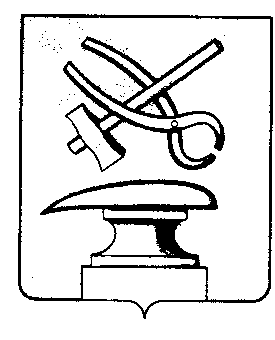 АДМИНИСТРАЦИЯ ГОРОДА КУЗНЕЦКА ПЕНЗЕНСКОЙ ОБЛАСТИПОСТАНОВЛЕНИЕот                                    №  г. КузнецкОб утверждении программы профилактики рисков причинения вреда (ущерба) охраняемым законом ценностям  при осуществлении муниципального  контроля  на  автомобильном  транспорте, городском наземном  электрическом транспорте  и в дорожном  хозяйстве на территории города Кузнецка Пензенской области на 2023 год          В соответствии Федеральным законом от 31.07.2020 N 248-ФЗ "О государственном контроле (надзоре) и муниципальном контроле в Российской Федерации", Федеральным законом от 06.10.2003 N 131-ФЗ "Об общих принципах организации местного самоуправления в Российской Федерации", Постановлением Правительства РФ от 25.06.2021 N 990 "Об утверждении Правил разработки и утверждения контрольными (надзорными) органами программы профилактики рисков причинения вреда (ущерба) охраняемым законом ценностям", руководствуясь ст. 28 Устава города Кузнецка Пензенской области,             АДМИНИСТРАЦИЯ ГОРОДА КУЗНЕЦКА ПОСТАНОВЛЯЕТ:1. Утвердить прилагаемую программу профилактики рисков причинения вреда (ущерба) охраняемым законом ценностям при осуществлении муниципального контроля на автомобильном транспорте, городском наземном электрическом транспорте и в дорожном хозяйстве на территории города Кузнецка Пензенской области на 2023 год.2. Опубликовать настоящее постановление в издании "Вестник администрации города Кузнецка" и разместить на официальном сайте администрации города Кузнецка в информационно-телекоммуникационной сети "Интернет".3. Настоящее постановление вступает в силу с 1 января 2023 года.4. Контроль за исполнением настоящего постановления возложить на заместителя главы администрации города Кузнецка Салмина А.А.И.о.Главы администрации города  Кузнецка                                         Р.И.ШабакаевПриложениеУтвержденапостановлениемадминистрации города Кузнецкаот _____________________ г. №_______Программа профилактики рисков причинения вреда (ущерба) охраняемым законом ценностям  при осуществлении муниципального  контроля  на  автомобильном  транспорте, городском наземном  электрическом транспорте  и в дорожном  хозяйстве на территории города Кузнецка Пензенской области на 2023 годРаздел 1. Анализ текущего состояния осуществления вида контроля, описание  текущего  уровня развития профилактической деятельности контрольного (надзорного) органа, характеристика проблем, на решение  которых направлена  программа профилактики Настоящая программа разработана в соответствии со статьей 44 Федерального закона от 31 июля 2020 г. № 248-ФЗ "О государственном контроле (надзоре) и муниципальном контроле в Российской Федерации", постановлением Правительства Российской Федерации от 25 июня 2021 г. № 990 "Об утверждении Правил разработки и утверждения контрольными (надзорными) органами программы профилактики рисков причинения вреда (ущерба) охраняемым законом ценностям" и предусматривает комплекс мероприятий по профилактике рисков причинения вреда (ущерба) охраняемым законом ценностям при осуществлении муниципального контроля (надзора) на автомобильном транспорте, городском наземном электрическом транспорте и дорожном хозяйстве на территории города Кузнецка Пензенской области на 2023 год.В связи с тем, что ранее данный вид контроля не осуществлялся, провести анализ текущего состояния осуществления вида контроля и описание текущего уровня развития профилактической деятельности не представляется возможным.Раздел 2.  Цели и задачи реализации программы  профилактики рисков  причинения вреда Профилактика рисков причинения вреда (ущерба) охраняемым законом ценностям направлена на достижение следующих основных целей:- стимулирования добросовестного соблюдения обязательных требований всеми контролируемыми лицами;- устранения условий, причин и факторов, способных привести к нарушениям обязательных требований и (или) причинению вреда (ущерба) охраняемым законом ценностям;- создания условий для доведения обязательных требований до контролируемых лиц, повышение информированности о способах их соблюдения.Задачи реализации программы профилактики рисков причинения вреда:- укрепление системы профилактики нарушений обязательных требований;- выявление причин, факторов и условий, способствующих нарушениям обязательных требований, разработка мероприятий, направленных на устранение нарушений обязательных требований;- повышение правосознания и правовой культуры организаций и граждан в сфере рассматриваемых правоотношений;- создание и внедрение мер системы позитивной профилактики.Раздел 3.  Перечень профилактических мероприятий, сроки (периодичность)  их проведения. При осуществлении муниципального контроля могут проводиться следующие виды профилактических мероприятий:1) информирование;2) обобщение правоприменительной практики;3) объявление предостережения;4) консультирование;5) профилактический визит.Раздел 4.  Показатели  результативности  эффективности  программы  профилактики NНаименование мероприятияСроки, периодичностьОтветственное подразделениеI. ИнформированиеИнформация, размещаемая на официальном сайте администрации города Кузнецка в информационно-телекоммуникационной сети "Интернет":1) тексты нормативных правовых актов (НПА), регулирующих осуществление муниципального контроля;2) сведения об изменениях, внесенных в нормативные правовые акты, регулирующие осуществление муниципального контроля, о сроках и порядке их вступления в силу;3) перечень НПА, с указанием структурных единиц этих актов, содержащих обязательные требования, оценка соблюдения которых является предметом контроля, а также информацию о мерах ответственности, применяемых при нарушении обязательных требований, с текстами в действующей редакции;4) программа профилактики рисков причинения вреда и план проведения плановых контрольных мероприятий контрольным органом (при проведении таких мероприятий);5) сведения о способах получения консультаций по вопросам соблюдения обязательных требований;6) доклады, содержащие результаты обобщения правоприменительной практики контрольного органа;7) доклады о муниципальном контроле;8) иная информация, предусмотренная при осуществлении муниципального контроляпостоянноОтдел городского хозяйства администрации города Кузнецка,юридический отдел администрации города КузнецкаII. Обобщение правоприменительной практики1Выявление типичных нарушений обязательных требований, причин, факторов и условий, способствующих возникновению указанных нарушенийпостоянноОтдел городского хозяйства администрации города Кузнецка2Анализ случаев причинения вреда (ущерба) охраняемым законом ценностям, выявление источников и факторов риска причинения вреда (ущерба)постоянноОтдел городского хозяйства администрации города Кузнецка3Подготовка предложений об актуализации обязательных требованийпри необходимостиОтдел городского хозяйства администрации города Кузнецка,юридический отдел администрации города Кузнецка4Подготовка предложений о внесении изменений в законодательство Российской Федерации о муниципальном контролепри необходимостиОтдел городского хозяйства администрации города Кузнецка,юридический отдел администрации города Кузнецка5Подготовка доклада о правоприменительной практике контрольного органа, его публичное обсуждение, утверждение и размещение на официальном сайте в сети "Интернет"один раз в год до 01.03.2024Отдел городского хозяйства администрации города КузнецкаIII. Объявление предостережения1Объявление предостережения о недопустимости нарушений обязательных требованийпри наличии сведений о готовящихся нарушениях или о признаках нарушений обязательных требованийОтдел городского хозяйства администрации города КузнецкаIV. Консультирование1Консультирование по вопросам муниципального контроля на автомобильном транспорте, городском наземном электрическом транспорте и в дорожном хозяйстве на территории города Кузнецка оказывается следующими способами:- по телефону;- на личном приеме;- в ходе проведения профилактического мероприятия, контрольного мероприятия;- письменное консультированиепри необходимостиОтдел городского хозяйства администрации города Кузнецка2Консультирование осуществляется по следующим вопросам:1) организация и осуществление муниципального контроля;2) порядок осуществления профилактических, контрольных мероприятий, установленных Положением о муниципальном контролепри необходимостиОтдел городского хозяйства администрации города КузнецкаV. Профилактический визитПрофилактический визит проводится в форме профилактической беседы по месту осуществления деятельности контролируемого лица1 раз в кварталОтдел городского хозяйства администрации города КузнецкаN п/пНаименование показателяВеличина1Полнота информации, размещенной на официальном сайте контрольного органа в сети "Интернет" в соответствии с частью 3 статьи 46 Федерального закона от 31 июля 2020 г. № 248-ФЗ "О государственном контроле (надзоре) и муниципальном контроле в Российской Федерации"100%2Доля лиц, удовлетворенных консультированием, в общем количестве лиц, обратившихся за консультированием100% от числа обратившихся3Количество проведенных профилактических визитовне менее 4 визитов